Maturitní témata – anglický jazyk, školní rok 2020 /2021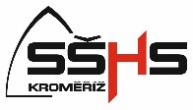  hotelnictví, gastronomie1. Food - Czech cuisine2. People/Social life - Festive meals in different countries3. Health - Healthy diet4. Services - Types of restaurants5. Work - Restaurant staff and their duties6. Work - Hotel staff and their duties7. Services - Hotel facilities8. Services - Hotel accommodation9. Work/Services - Travel agency /Arranging a trip10. Travelling - Means of transport / Holidays11. Travelling - Winter, summer holidays12. Geography/Environment - Czech republic13. Environment/Culture - Czech republic / My town14. Geography/Environment - Great Britain15. Food - International cuisine16. People/Family/Social life - Holidays, festivals, celebrations17. Geography/Culture - London18. Geography/Culture - Prague19. Food - Menu20. Geography/Environment - The USAKroměříž, 23. října 2020							Mgr. Ivana Hašová v. r.ředitelka školy